November 24, 2022Mrs. Nancy Marconi, RegistrarOntario Energy Board2300 Yonge Street, 27th FloorP.O. Box 2319Toronto ONM4P 1E4RE:	Extension Request relating to EB-2022-0038	2023 IRM Application, Hydro 2000 Inc.Dear Mrs. Marconi,Hydro 2000 Inc was scheduled to submit its 2023 IRM Application on November 23, 2022.Due to data compiling, Hydro 2000 Inc would like to request an extension until next Wednesday, November 30, 2022Should you require further information, please feel free to contact me or Manuela Ris-Schofield, our consultant.Regards,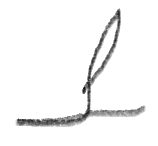 Lise WilkinsonManager